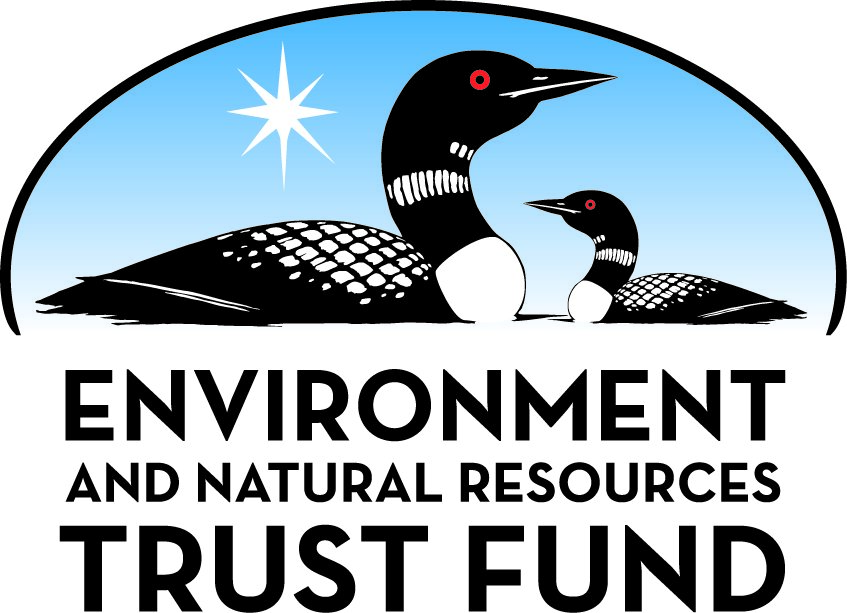 Environment and Natural Resources Trust Fund2021 Request for ProposalGeneral InformationProposal ID: 2021-186Proposal Title: The Voyageurs Classroom InitiativeProject Manager InformationName: Christina Hausman RhodeOrganization: Voyageurs National Park AssociationOffice Telephone: (612) 333-5424Email: vnpa@voyageurs.orgProject Basic InformationProject Summary: The Voyageurs Classroom will connect 6,000 Minnesota youth to Voyageurs National Park over three years to learn about its waters, wildlife, forests and skies, and engage in its preservation.Funds Requested: $409,000Proposed Project Completion: 2024-06-30LCCMR Funding Category: Environmental Education (C)Project LocationWhat is the best scale for describing where your work will take place?  
	Region(s): NEWhat is the best scale to describe the area impacted by your work?  
	StatewideWhen will the work impact occur?  
	During the ProjectNarrativeDescribe the opportunity or problem your proposal seeks to address. Include any relevant background information.This project will connect Minnesota youth to Voyageurs - their National Park. 

To protect our park for generations to come, we must create meaningful contexts for youth to become Voyageurs’ stewards and champions—this begins with environmental education, for all ages.

Voyageurs is both a state treasure and an exceptional outdoor classroom encompassing ecological, cultural, and geologic wonders. However, its public programming is extremely limited. Voyageurs is 40% water which creates barriers for many to experience the park’s waterways. 

The park’s current environmental education program serves only 1,200 youth annually. Opportunities for high school/college youth are particularly limited. Internships lack stipends and structured partnerships which limits diverse representation and access to career pathways. 

Community surveys and exploratory meetings tell us families, teachers, and partners are eager for increased education opportunities in the park. A life-long International Falls resident remarked, “I didn’t step foot in the park until I was 18 years old. I’m trying to change that for my kids.”

Currently, Voyageurs National Park has no sustainable programming for environmental education beyond K-6, internships, distance learning, or neighboring families. VNPA will address this need and remove barriers for more youth to experience the park.What is your proposed solution to the problem or opportunity discussed above? i.e. What are you seeking funding to do? You will be asked to expand on this in Activities and Milestones.With support from LCCMR and private philanthropy, VNPA will grow its public-private partnership with the National Park Service and drastically expand public engagement by implementing a Voyageurs Classroom suite of programs for children, college students, and families. VNPA and the Park Service will collaboratively launch a joint education initiative - the Voyageurs Classroom - to grow the number of youth and young adults we serve from 1,200 to over 3,000 annually by the end of phase one.

By establishing new partnerships with schools and colleges, growing volunteerism, and leveraging existing resources, VNPA will deliver bolstered environmental education programs for a wider and more diverse audience, including:

- Additional programs for K-6 students including floating classroom experiences and virtual learning
- An expanded Teen Ambassador initiative
- Field Fellows program for students 18-25
- In-park event and program opportunities for families

VNPA is the only dedicated 501c3 program partner of the park. Since 2012, VNPA has engaged 200 high schoolers in the award-winning National Park Teen Ambassador program, and piloted ‘Love Your Park’ events reaching over 2,500 people in 2019. VNPA recently hired an education manager to support growth innovation in park programs alongside NPS staff.What are the specific project outcomes as they relate to the public purpose of protection, conservation, preservation, and enhancement of the state’s natural resources? Voyageurs National Park’s 218,000 acres comprise lakes and wetlands designated as Outstanding Resource Value Waters, rare geology, diverse species and ecosystems, and 655 miles of undeveloped shoreline. The park provides for current and potential land management, research, education, and preservation opportunities. Yet without the means to reinforce personal connections to Voyageurs, public support for its ongoing stewardship will wane. Established programming that provides meaningful and reliable opportunities in the park and in the classroom will ensure increased access for younger and more diverse audiences, and an ongoing partnership with park neighbors empowering them to care for the park.Activities and MilestonesActivity 1: Engage 6,000 K-12 youth in Voyageurs Classroom programs in the park and in the classroom.Activity Budget: $286,730Activity Description: 
Activity 1 focuses on expanding K-12 learning opportunities through the Voyageurs Classroom Initiative. Program capacity will expand by adding staff, training volunteer educators, providing teacher stipends, and collaborating with University of Minnesota-Duluth’s environmental education program. VNPA will also adapt current curriculum for classroom and virtual learning and host collaborative workshops with teachers and students to innovate current programs with new subject matter that is relevant to diverse audiences and aligns with school standards. Activity 1 has three main components:
- VNPA will increase programs for K-6 students to experience park trails, field days, and floating classroom opportunities that get children in the park via its waterways. Activities will provides hands-on enrichment on ecology, history, and geology.
- The successful Teen Ambassador program will expand to serve 300 high school youth, especially from local, urban, and tribal areas. Students will participate in single and multi-day park excursions centered on our changing lakes and forests, and environmental careers. In turn, future Voyageurs stewards will be more representative of diverse communities.
- Current park programs will be adapted to include virtual and classroom components, broadening the reach of VNPA’s environmental education programs to those beyond the park’s neighboring communities.Activity Milestones: Activity 2: Establish Field Fellows program to empower young adults with environmental career experience at Voyageurs National Park.Activity Budget: $91,040Activity Description: 
Voyageurs National Park offers an exceptional outdoor classroom for future conservation professionals to gain hands-on experience. However, the park currently lacks a structured internship program and established college/university partnerships. VNPA will launch a Field Fellows program to ensure the Voyageurs Classroom Initiative creates professional opportunities for students, aged 18-25. 

In phase one, VNPA will support 15 Field Fellows (high school graduates/college students ages 18-25 years old) over a 3-year period in coordination with National Park Service staff. Fellows will perform project and research activities involving water quality, invasive species, wildlife science, environmental education, and historic preservation, among other areas. Paid internships for undergraduate and graduate students will help increase accessibility and diversity. Projects will be designed with both university and park priorities in mind. Under the Voyageurs Classroom, Field Fellows will contribute to educational programs, field work, and  conservation efforts in VNP, while representing a new and diverse generation of public land professionals.Activity Milestones: Activity 3: Deliver Love Your Park series to connect regional families to the National Park in their backyard.Activity Budget: $31,230Activity Description: 
By establishing the park as a truly accessible resource that provides real experiential value for local kids and families, we can further develop a local conservation ethic and love of the park. Tension that existed between Voyageurs National Park and its neighboring communities in the park’s early formation lingers today. VNPA will expand its Love Your Park program series piloted in 2019 with an education and recreation series for families to further reinforce lessons kids experience in K12 programs. Love Your Park aims to get people of all ages, abilities, and skill levels recreating in and connecting to Voyageurs National Park. Programming will be year-round and include guided hikes and winter snowshoe walks, volunteer work days, ‘how to’ workshops, and special speakers and performances. VNPA will work with current partners and programmatic leaders, such as the Boreal Observatory, to bring learning opportunities to the park. Through this effort, local families and community members will gain a greater understanding of the park's resources, how they can recreate safely, and an increased sense of responsibility for their public lands.Activity Milestones: Project Partners and CollaboratorsLong-Term Implementation and FundingDescribe how the results will be implemented and how any ongoing effort will be funded. If not already addressed as part of the project, how will findings, results, and products developed be implemented after project completion? If additional work is needed, how will this be funded? 
Voyageurs National Park Association is completely supported through philanthropy and is fortunate to receive funding from a wide variety of sources including individuals,  businesses neighboring the park, Minnesota corporate partners, and local and national foundations. VNPA is committed to including the Voyageurs Classroom Initiative as a key component of our programming and our diverse sources of support will ensure continuity. VNPA will leverage the LCCMR grant to scale up environmental education and to attract additional private donations.Project Manager and Organization QualificationsProject Manager Name: Christina Hausman RhodeJob Title: Executive DirectorProvide description of the project manager’s qualifications to manage the proposed project. 
While an Education and Outreach Manager will coordinate implementation, VNPA’s executive director will oversee and ensure project success in close partnership with the National Park Service.

Christina Hausman Rhode has been the executive director of Voyageurs National Park Association since 2014. She has over 12 years experience working in community outreach and program and partnership development in the nonprofit industry. She has previously worked for The Nature Conservancy and the Hennepin Health Foundation. Rhode holds a bachelor’s degree in biology and political science, and a minor in journalism from Augustana University in Sioux Falls, SD. Rhode is a graduate of the Institute of Executive Leadership Development at the University of St. Thomas and is currently enrolled in the National Park Foundation’s first-ever National Park’s Friends Leadership Institute. In 2016, she was recognized with a Midwest Region Champion Award from the National Park Service. 

Rhode has been able to build in-roads and establish strong, positive relationships between regional communities, the National Park Service, and Voyageurs National Park Association. She has successfully managed large-scale projects, like the Land Preservation Initiative, and been able to launch new public engagement efforts, like the National Park Teen Ambassador program.Organization: Voyageurs National Park AssociationOrganization Description: 
Voyageurs National Park Association (VNPA) serves the community as an official nonprofit partner to the National Park Service, supporting recreation, preservation, public engagement, and land and water conservation at Voyageurs National Park. VNPA's main initiatives include:

Keep Voyageurs Wild 
VNPA works with the National Park Service to protect Voyageurs' lands, waters, wildlife, night skies, and wild character through public education, advocacy, funding restoration and research work, and purchasing land to add to the park. Priority efforts include the Land Preservation Initiative, Dark Sky Initiative, wetland restoration, and aquatic invasive species prevention.

Love Your Park
VNPA works to grow the community of park stewards by implementing events and programs that expand volunteerism and public connection to park experiences, and celebrate the park's legacy.

Youth Ambassadors & Voyageurs Classroom
Through school field trip grants, environmental education programs, the Teen Ambassador project, and an emerging Field Fellows program, we work to ignite a passion for Voyageurs and conservation in a younger, more diverse audience.

Voyageurs Experience
VNPA helps NPS improve the visitor experience by providing resources for access and sustainable recreation projects and improvements. It also works to create resources to enhance public understanding around ways they can learn and explore in Voyageurs.Budget SummaryClassified Staff or Generally Ineligible ExpensesNon ENRTF FundsAttachmentsRequired AttachmentsVisual ComponentFile: Alternate Text for Visual ComponentThree photos depict:
1) A young adult taking a water quality sample with text "Launch Field Fellows program giving young adults National Park Service and environmental
career experience"
2) An adult and two children in a canoe with the text "Deliver Love Your Park family program series
3) Two high school students swimming in a Voyageurs lake with the text "Connect 5,000+ K-6 students, 300 Teen Ambassadors to Voyageurs on the water and in the classroom"Financial CapacityFile: Board Resolution or LetterOptional AttachmentsSupport Letter or OtherAdministrative UseDoes your project include restoration or acquisition of land rights? 
	NoDoes your project have patent, royalties, or revenue potential? 
	NoDoes your project include research? 
	NoDoes the organization have a fiscal agent for this project? 
	NoDescriptionCompletion DateFacilitate 1 partner planning retreat and 2 listening workshops with teachers and students.2021-11-30Train 8 volunteer and teacher educators.2022-10-31Engage 2,200 K-6 youth in education programs at Voyageurs National Park and in the classroom.2022-10-31Adapt two existing K-6 programs for virtual and classroom learning and pilot to 15 classes.2022-10-31Engage 3,500 K-6 youth in education programs at Voyageurs National Park and in the classroom.2023-10-31Engage 300 high school students in 1-day and multi-day Teen Ambassador program experiences.2024-06-30Develop and implement program evaluation and create project report.2024-06-30DescriptionCompletion DateEstablish position descriptions and university/college partnerships.2021-09-30Sponsor seven Field Fellows in park positions engaging in hands-on career experience.2022-10-31Sponsor eight Field Fellows in park positions engaging in hands-on career experience.2024-05-31Evaluate program effectiveness and impact.2024-06-30DescriptionCompletion DatePilot monthly series to engage families in learning and recreation in Voyageurs National Park.2022-06-30Deliver year-round monthly series to engage families in learning and recreation in the park.2023-12-31Evaluate program effectiveness and impact.2024-05-31NameOrganizationRoleReceiving FundsJoel HalvorsonBoreal ObservatoryJoel Halvorson is a Science Communications Consultant and a designated External Service Provider, supporting the University of Minnesota-Duluth’s public engagement efforts. VNPA will partner with the Boreal Observatory and its collaborators to expand learning opportunities in the park for children and families.NoBrian MeyerSouthwest High School & AVID (Advancement Via Individual Determination)Brian Meyer partners with VNPA to connect Teen Ambassador program opportunities to students he works with.NoBrian HarmonNational Park ServiceBrian C. Harmon, Chief of Cultural and Natural Resource Management at Voyageurs National Park, will help oversee internship program development and supervision for the Field Fellows program.NoLaurie A. BitterIndus SchoolLaurie Bitter, principal, will collaborate with VNPA and NPS to connect her K-12 students to our environmental education programs in the park.NoBob DeGrossNational Park ServiceBob DeGross, Superintendent of Voyageurs National Park, will oversee and advise on the growth and development of the Voyageurs Classroom Initiative and help support outreach to partners and communities.NoJulie Athman ErnstCenter for Environmental Education, Department of Applied Human Sciences, University of Minnesota - DuluthJulie Athman Ernst, Ph.D., Director of Master of Environmental Education Program, will advise on education program development and support student recruitment for the Field Fellows program.NoIngrid SchneiderForest Resources, University of MinnesotaIngrid Schneider, Ph.D. will advise on program development and support student recruitment for the Field Fellows program.NoJoseph K. BumpConservation Sciences Graduate Program, University of Minnesota, Institute on the EnvironmentJoseph K. Bump, Ph.D. will advise on program development and support student recruitment for the Field Fellows program.NoSuzanne HuggettWilderness InquirySuzanne serves as our partner on trip coordination for multi-day aspects of the National Park Teen Ambassador program. VNPA contracts with Wilderness Inquiry to lead these trips.YesTawnya SchoeweNational Park ServiceTawnya Schoewe is Chief of Interpretation at Voyageurs National Park and will serve as the lead National Park Service liaison on all joint education program planning.NoCategory / NameSubcategory or TypeDescriptionPurposeGen. Ineli gible% Bene fits# FTEClass ified Staff?$ AmountPersonnelEducation and Outreach Director/Project ManagerOversee implementation of Voyageurs Classroom programming, develop partnerships, coordinate volunteers, oversee program evaluation and expansion20%3$187,000Environmental EducatorDeliver K-12 and Love Your Park programming and train others to deliver programming10%1$47,000Sub Total$234,000Contracts and ServicesWilderness InquirySub awardTransportation, equipment, guides, food, gear for 150 students on multi-day excursions in Voyageurs0$59,100Kristin Shardlow Consulting, LLCProfessional or Technical Service ContractPrint and graphic design for program materials0$2,600TBDProfessional or Technical Service ContractMaking program materials 508 compliant0$1,600Sub Total$63,300Equipment, Tools, and SuppliesEquipmentEducation TrunksMaterials for educators to use in roving or classroom formats ($480 x 8)$3,840EquipmentVirtual Classroom EquipmentSet up and technology needs excluding computer (based on estimates from other parks with virtual ranger systems)$5,000Tools and SuppliesDiscovery PacksFor independent and roving learning ($65 x 20)$1,300Sub Total$10,140Capital ExpendituresSub Total-Acquisitions and StewardshipSub Total-Travel In MinnesotaMiles/ Meals/ LodgingMileage ($0.58 per mile) and lodging (2 trips x 3 years) VNPA headquarters to parkFor education program planning, teacher and student workshops, volunteer training$6,000Miles/ Meals/ LodgingMileage ($0.58 per mile) or car rentalFor program manager and educator travel to deliver education programs throughout park and regionally$8,660Miles/ Meals/ LodgingMileage ($0.58 per mile) or car rentalFor Field Fellows program outreach$1,600Sub Total$16,260Travel Outside MinnesotaSub Total-Printing and PublicationPrintingOutreach and dissemination materialsFlyers, brochures and postcards to promote environmental education learning opportunities ($.30 x 8000)$2,400PrintingClassroom kitsMaterials for classroom and virtual learning ($1.10 x 2000)$2,200Sub Total$4,600Other ExpensesZoom web based platformFor virtual classroom learning opportunities.$1,500Environmental education graduate student stipend ($8,000 x 3 years)To support the adaption and expansion of current curriculum for classroom and virtual learning and improve relevancy for diverse audiences.$24,000Field Fellowship stipends ($3000 x 15)To remove financial barriers for students to be able to engage in hands-on environmental career experience.$45,000Volunteer/teacher stipends for programs ($150 x 15 x 3 years)To expand people resources to engage more youth in environmental education programs at Voyageurs National Park.$6,750Honorariums for speakers ($300/speaker)To expand opportunities for regional families to learn and recreate in Voyageurs National Park.$2,700Facility rental and permit feesTo secure locations for programming.$750Sub Total$80,700Grand Total$409,000Category/NameSubcategory or TypeDescriptionJustification Ineligible Expense or Classified Staff RequestCategorySpecific SourceUseStatusAmountStateState Sub Total-Non-StateIn-KindNational Park ServiceStaff time, boat transportation, housing, curriculum and program materialsPending$115,000In-KindVoyageurs National Park Association individual, business, and foundation donorsAdditional staff support from the Voyageurs National Park Association Executive Director and Operations Coordinator ($10,822 x 3 years)Secured$32,466Non State Sub Total$147,466Funds Total$147,466TitleFileVNPA Board ResolutionTitleFileLetter of support from National Park Service